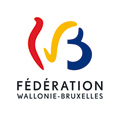 Appel à projets 2022-2023 Programme de prévention et de lutte contre les assuétudes dans les écoles secondaires de la FWBDispositif 3 : Accompagnement des écoles secondaires ne disposant pas d’un référent-assuétudes par un opérateur spécialisé en vue de développer un programme de prévention et de prise en charge des assuétudes Rapport d’activité de l’asbl 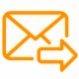 Date limite d’envoi : 31 août 2023RemarqueLe présent formulaire doit être complété. Vous pouvez toutefois joindre, en complément de ce rapport d’activité toute information et/ou tout document que vous jugerez utiles.Informations généralesNom de l’opérateur :Adresse : Code postal : 				Localité : 	Courriel : Nom et prénom du porteur du projet : Date de rédaction du rapport :	Établissements qui vous ont été attribuésLe canevas suivant est à compléter pour chaque établissement effectivement accompagné.Périmètre du dispositifNom officiel de l’école :Combien d’implantations avez-vous accompagnées et quel est leur nom ?Quel(s) est(sont) le(s) niveau(x) d’enseignement des implantations accompagnées ?		 1-2		 3-4		 5-6Existe-t-il une convention écrite entre l’école et l’opérateur : 	 oui		 nonSi oui, joindre un exemplaire.Avez-vous eu un contact avec l’ensemble de l’équipe éducative ? 		 oui		 nonExpliquez votre réponse : ConsommationsSur une échelle de Likert, selon vous, quelle est l’ampleur de la problématique « assuétude » des élèves dans cette école ?Commentaire éventuel :Avant votre intervention, quelles étaient, selon vous, les représentations de l’équipe éducative/des membres du groupe de travail au sujet de la consommation des élèves au sein de l’école ? En dehors de l’école ?Ces représentations ont-elles évolué ? En quoi ? Qu’est-ce qui vous permet de le dire ?Groupe de travail Un groupe de travail est-il mis en place dans l’école pour traiter de la problématique des assuétudes ? Non  Oui, déjà avant notre interventionQuelle est sa composition (identifier les membres, par exemple : 3 enseignants, 1 éducateur, 1 PMS…) ?Quels sont les thématiques traitées ?Quel est la fréquence de réunion ? Oui, suite à notre interventionQuelle est sa composition (identifier les membres, par exemple : 3 enseignants, 1 éducateur, 1 PMS…) ?Quels sont les thématiques traitées ?Quel est la fréquence de réunion ?Comment avez-vous incité, d’un point de vue pratique, la communauté éducative à participer à ce groupe de travail ? (Comment avez-vous communiqué l’information ? Aviez-vous un relais dans l’école pour le faire ?…) En cours de créationExpliquez l’état d’avancement quant à ces pointsQuelle est sa composition (identifier les membres, par exemple : 3 enseignants, 1 éducateur, 1 PMS…) ?Quels sont les thématiques traitées ?Quel est la fréquence de réunion ?Comment avez-vous incité, d’un point de vue pratique, la communauté éducative à participer à ce groupe de travail ? (Comment avez-vous communiqué l’information ? Aviez-vous un relais dans l’école pour le faire ?…)Quels ont été les freins, difficultés, obstacles rencontrés dans la mise en place du groupe de travail ?Quels ont été les leviers, éléments facilitateurs, points positifs rencontrés dans la mise en place du groupe de travail ?Autres commentaires éventuels sur la mise en place du groupe de travail :Actions menéesNombre d’actions par typePartenariatsQuels sont les partenariats développés en lien avec la thématique des assuétudes ?Renforcement du pouvoir-agir des professionnelsAction 1Objectif(s) Renforcer les compétences des professionnels relais  Faire prendre conscience aux équipes éducatives de leurs représentations des consommations  Élaborer des réponses globales et positives autour du bien-être à l’écoleQuels ont été les bénéficiaires et le nombre de participants par type de bénéficiaires ?Précisez le nombre d’interventions en présentiel et en distanciel et la durée de chaque intervention :Quels ont été les problématiques abordées ?Décrivez l’action y compris la méthodologie utilisée :Actions suivantesPour chaque action, reprendre les mêmes items que pour l’action 1.Création d’un environnement favorable au bien êtreAction 1Objectif(s) : Intégrer/repenser la prévention des assuétudes dans le fonctionnement ordinaire de l’école  Développer une prise en charge collective de la problématique  Développer une approche globale et positive de la santé  Co-construire une politique de prévention cohérente au sein de l’institution  Renforcer le réseau de prévention et de prise en chargeQuels ont été les bénéficiaires et le nombre de participants par type de bénéficiaires ?Précisez le nombre d’interventions en présentiel et en distanciel et la durée de chaque intervention :Quels ont été les problématiques abordées ?Décrivez l’action y compris la méthodologie utilisée :Actions suivantesPour chaque action, reprendre les mêmes items que pour l’action 1.Cadre légalAfin d’intégrer une politique de prévention des assuétudes dans le fonctionnement ordinaire de l’école, des modifications ont-elles été apportées (ou en cours) au cadre légal ? Y avez-vous participé ? Au ROI : 				 oui	 non			Participation : 		 oui	 nonAu projet éducatif et pédagogique : 	 oui	 non			Participation : 		 oui	 nonAu projet d’établissement : 		 oui	 non			Participation : 		 oui	 nonAutre (lequel) : 								Participation : 		 oui	 nonSi aucune modification n’a été apportée au cadre légal, pouvez-vous en donner la raison ?Autre commentaire éventuel sur le cadre légal :Freins et leviersQuels freins, difficultés, obstacles avez-vous rencontrés dans la mise en place des actions décrites ?Quels leviers, éléments facilitateurs, points positifs avez-vous rencontrés dans la mise en place des actions décrites ?Évaluation d’impactPersonne-ressourceUne personne-ressource liée aux assuétudes est-elle identifiée au sein de l’école ? Non Oui, déjà avant notre interventionQuelle est sa fonction dans l’école (enseignant, éducateur…) : Oui, suite à notre interventionQuelle est sa fonction dans l’école (enseignant, éducateur…) :Cellule de prévention et prise en charge des assuétudesUne cellule de prévention et prise en charge des assuétudes est-elle présente au sein de l’école ? Non Oui, déjà avant notre interventionComposition (identifier les membres, par exemple : 3 enseignants, 1 éducateur, 1 PMS…) :Thématiques traitées :Fréquence de réunion : Oui, suite à notre interventionComposition (identifier les membres, par exemple : 3 enseignants, 1 éducateur, 1 PMS…) :Thématiques traitées :Fréquence de réunion :Comment avez-vous incité, d’un point de vue pratique, la communauté éducative à créer cette cellule ? (Comment avez-vous communiqué l’information ? Aviez-vous un relais dans l’école pour le faire ?…) En cours de créationExpliquez l’état d’avancement quant à ces pointsComposition (identifier les membres, par exemple : 3 enseignants, 1 éducateur, 1 PMS…) :Thématiques traitées :Fréquence de réunion :Comment avez-vous incité, d’un point de vue pratique, la communauté éducative à créer cette cellule ? (Comment avez-vous communiqué l’information ? Aviez-vous un relais dans l’école pour le faire ?…)Avant votre intervention, quelles étaient, selon vous, les représentations de l’équipe éducative (ou de ses représentants) au sujet de cette cellule ?Ces représentations ont-elles évolué ? En quoi ? Qu’est-ce qui vous permet de le dire ?Quels ont été les freins, difficultés, obstacles rencontrés dans la mise en place de la cellule ?Quels ont été les leviers, éléments facilitateurs, points positifs rencontrés dans la mise en place de la cellule ?Autres commentaires éventuels sur la création d’une cellule :PartenariatsSuite à votre action, l’école dispose-t-elle d’un état des lieux des partenariats disponibles liés à la thématique ? 	 oui 		 nonExpliquez.Évaluation par les participantsDe quelle manière avez-vous récolté l’évaluation des participants ? Sur quels aspects ? Quels sont vos indicateurs ?Quels ont été les retours ?Autres effets/impactsSuite à votre action, quels impacts positifs directs et indirects et négatifs directs et indirects avez-vous observés sur la dynamique institutionnelle de l’école dans la gestion de la prévention/prise en charge des assuétudes ?Conclusions et perspectivesSur base de votre expérience, et d’un point de vue global, que pourriez-vous dire de l’efficacité du Programme de prévention et de lutte contre les assuétudes ?Selon vous, quels sont les points forts du programme ? Pourquoi ?Selon vous, quels sont les points faibles du programme ? Pourquoi ?Autre(s) commentaire(s)Nom de l’écoleAccompagnement effectifLe cas échéant, raison du non-accompagnementEcole 1oui - nonEcole 2oui - nonEcole 3oui - non…12345Type d’action Nombre de participants différents touchés par typeNombre total d’interventions Temps totalDe formation Enseignants : … Éducateurs : … Direction : … Autre (à préciser) : …De guidance Enseignants : … Éducateurs : … Direction : … Autre (à préciser) : …Visant le développement du réseau associatif Enseignants : … Éducateurs : … Direction : … Autre (à préciser) : …De soutien à la co-construction d’une politique de prévention (adaptation ….) Enseignants : … Éducateurs : … Direction : … Autre (à préciser) : …Total (ne pas compter 2x un même participant ou une même action => le total peut ne pas correspondre à la somme des résultats partiels) Enseignants : … Éducateurs : … Direction : … Autre (à préciser) : …Partenaires internesDéjà partenaires de l’école pour la prévention des assuétudes avant votre interventionPartenaires de l’école pour la prévention des assuétudes depuis votre interventionNombre d’actions menées en partenariat (descriptif voir point 5)Partenariat formalisé par un écrit (convention, mail…) : oui/nonPMS/PSEMédiateurEnseignantsAssociation de parentsÉducateursPouvoir organisateurAutres :Partenaires externesDéjà partenaires de l’école pour la prévention des assuétudes avant votre interventionPartenaires de l’école pour la prévention des assuétudes depuis votre interventionNombre d’actions menées en partenariat (descriptif voir point 5)Partenariat formalisé par un écrit (convention, mail…) : oui/nonAMOPlanning familialMaison de jeunesCLPSAutres :Effets/impactsDirectsIndirectsPositifs(ex. : des procédures ont été mises en place pour la prise en charge d’élèves consommateurs)(ex. de façon générale, l’école a développé et amélioré ses relations avec les partenaires extérieurs …)Négatifs(ex. : la gestion des situations de consommation au sein de l’établissement nécessite désormais plus de temps de travail aux éducateurs …)(ex. le regard porté sur les élèves consommateurs par les enseignants impliqués dans le dispositif a évolué, ce qui n’est pas le cas pour les autres enseignants. Cette situation crée des conflits au sein de l’équipe éducative…)